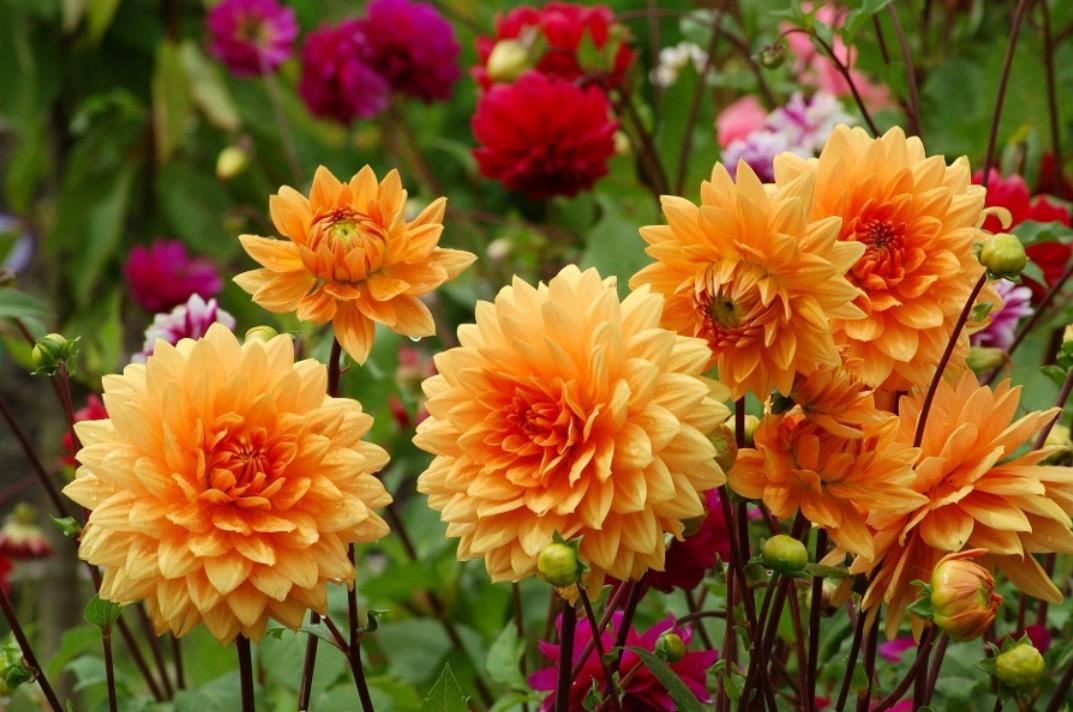 Tájékoztató a témagyűjteményrőlA szeretetcsepp-üzenet Isten Lelkének a hírnökről szóló kinyilatkoztatásainak kivonatai az istenhívő emberiség számára egy új, számukra még ismeretlen Isten- és teremtésképet tartalmaznak. A mennyei szemszögből nézve ezek apró puzzle-darabkák, mély mondatokkal a gigantikus mennyei tudáskincsből, amely az élet minden mennyei szférájából tartalmaz képi emlékeket. Ez az összes égi fénylény értékes tapasztalataiból, megszerzett tudásából és kiforrott képességeiből származik, amelyeket örömmel és hálásan tudtak a kettősükkel az evolúciós életükben tenni. A mennyei teremtés kezdete óta egészen napjainkig ezeket a mennyei Eredeti Központi Nap gigantikus tárházában képi kijelentésekkel rögzítették és számtalan mennyei életterület és téma szerint rendezték. Ebből a raktárból az Isten Szelleme - akit ti emberek Én Vagyok Istenségnek vagy Szeretetszellemnek is neveztek - a tiszta fénylények számára a fokozatos fejlődésükhöz szükséges átfogó tudást meríti, amelyet szívből jövő módon kínál fel nekik, és hálával és örömmel örökkévalóan kezeli is őket. Az isteni szeretetcsepp-üzenetek is a mennyei teremtés tudásának és bölcsességének e kimeríthetetlen forrásából származnak. Sok isteni kijelentés korábban ismeretlen volt az emberek előtt, és különösen értékes lehet a hazatérni vágyó, szellemileg felébredt lélek mennybemeneteléhez. Ezért Isten Lelke azt ajánlja, hogy a hosszabb üzenetekből vegyünk ki egyes jelentős kijelentéseket, és a Szeretetcseppek olvasóinak és hallgatóinak rövidített változatban, új címmegjelöléssel ellátott témagyűjteményként kínáljuk fel.A rövid utasítást az Isten-szellem egy tiszta mennyei fénylényen keresztül továbbította a hírnöknek, aki a témagyűjtéshez az Isten-szellemtől kérte a témák összegyűjtését.